Učni list je zelo obširen, zato ga rešujete tri šolske ure in sicer 14.4., 20.4 in 21.4. 2020. Rešujete ga s pomočjo SDZ str. 72-79. Rešite tudi vaje v SDZ.SAMOSTOJNA SLOVENIJASLOVENSKA POMLADDelovanje civilne družbe je v 2/2 80. let vplivalo na Spremembe so se dogajale tudi vPod vodstvom Milana Kučana je priznalaPolitično dogajanje  v Sloveniji konec 80. let označujemoNasprotja med Beogradom in Slovenijo, zlastiMajniška deklaracija  je zahtevala:---Aprila 1990 so v Sloveniji potekale prveNovo nastale stranke  so se pred volitvami Za predsednika  je bilMed strankami DEMOS-a so največ glasov dobili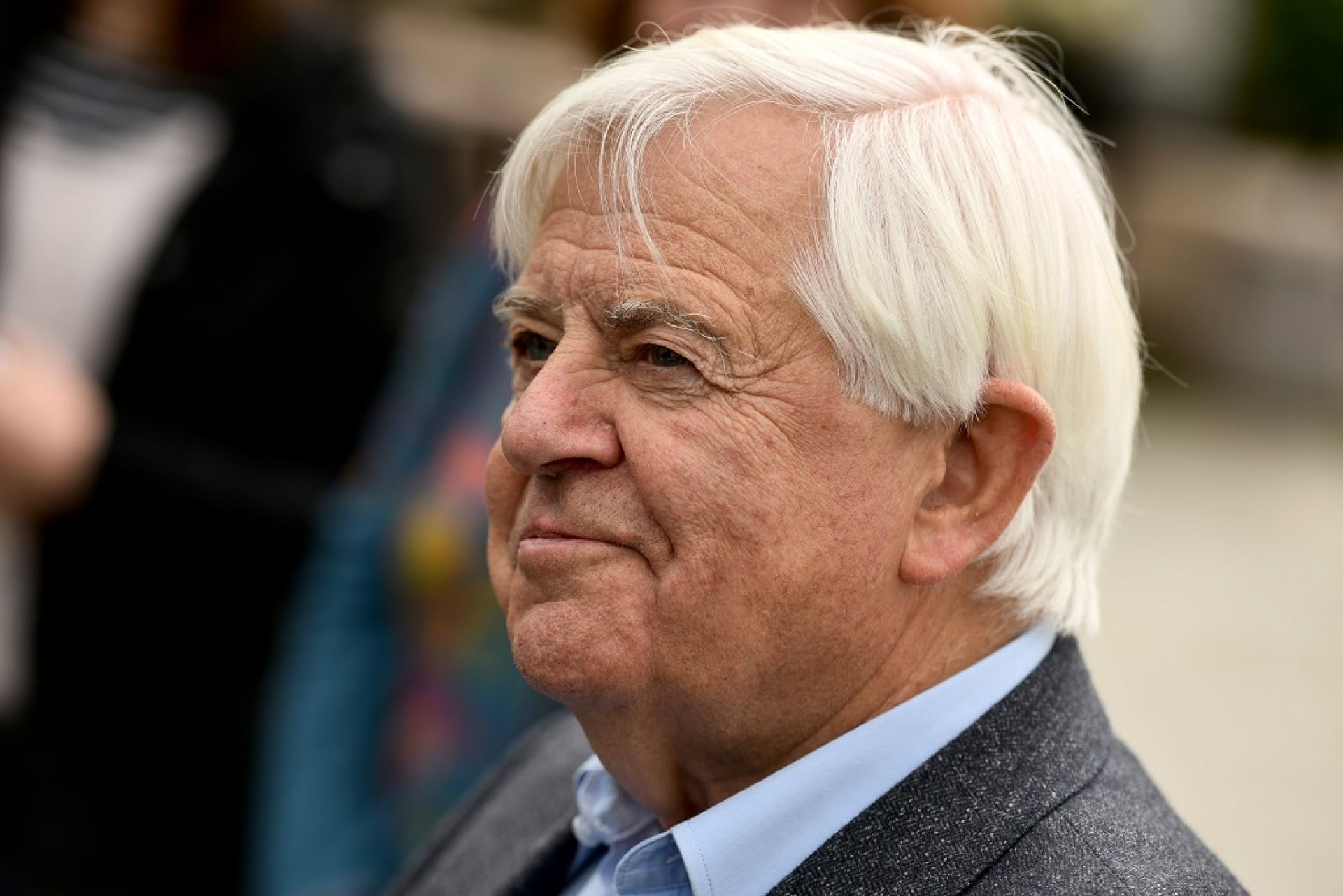 Na sliki jeOSAMOSVOJITEV SLOVENIJE DEMOS-ova vlada je pripravila program, Vedno ostrejši spor z Junija 1990 je DEMOS-ova vlada sprejelaZvezni zakoni na slovenskem ozemlju Sledili so Plebiscit o osamosvojitvi Slovenije je bil izveden Udeležba je bilaPlebiscit:---Skupščina Slovenije je Slovesna razglasitev VOJNA ZA SLOVENIJO27. junija so slovensko ozemlje Predsedstvo Republike Slovenije  je TO (teritorialna obramba) in policiji ukazalo,Jugoslovanski vojski je uspeloTO je blokiralaPo dveh dnevih so slovenske enote prešle v Evropski politiki so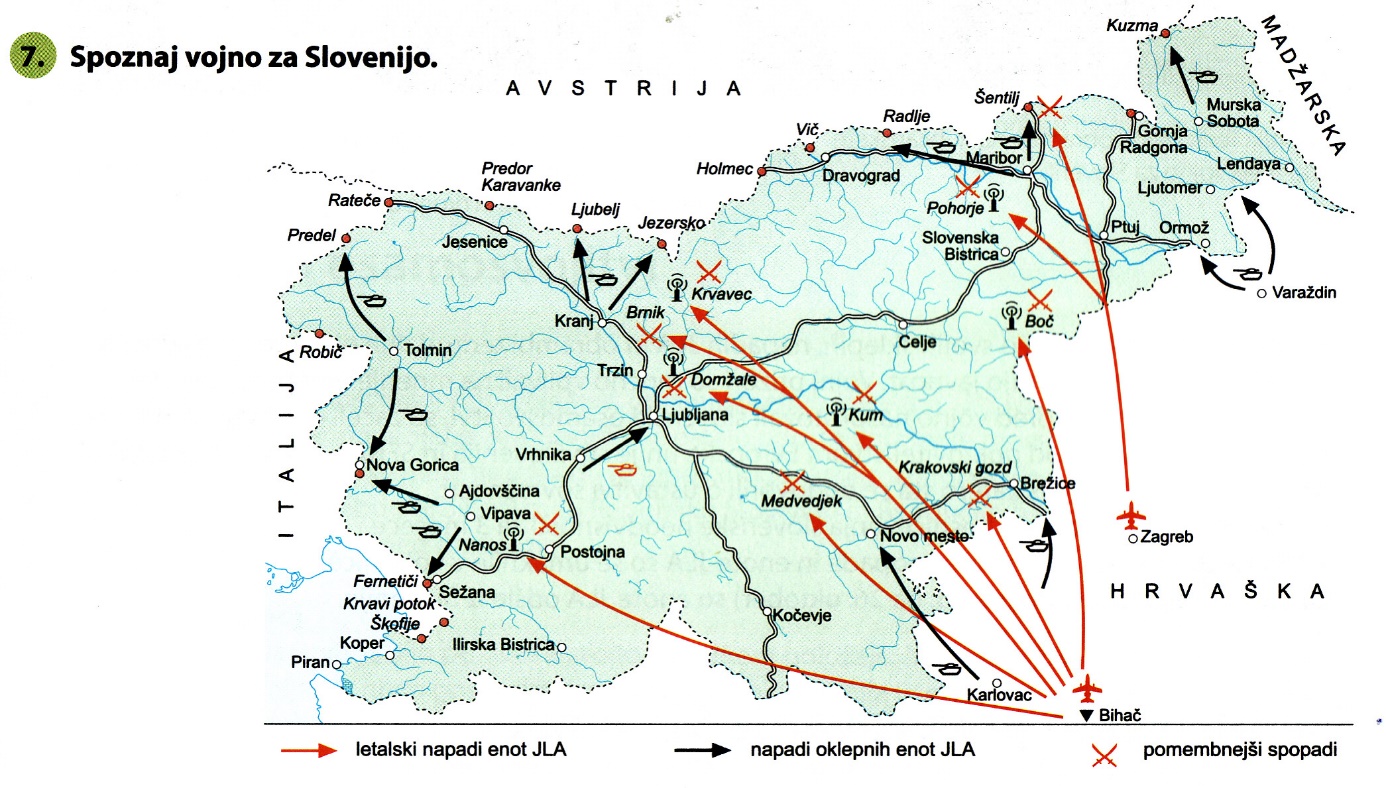 Pod pokroviteljstvom EU sta Slovenija in SFRJBrionska deklaracija:--Oktobra so MEDNARODNO PRIZNANA SLOVENIJAPo razglasitvi samostojnosti je bila Države, ki so takoj priznale Slovenijo:Januarja 1991 so Slovenijo priznale:Po mednarodnem priznanju se je Slovenija prizadevala zaČlanstvo Slovenije:-----SLOVENIJA PO OSAMOSVOJITVIVPRAŠANJE MEJE:Državna meja s sosednjimi državami jeArbitražno sodišče v Haagu je leta 2017GOSPODARSKI RAZVOJ:Slovensko gospodarstvo je bilo poInflacija je Tržno gospodarstvo:---Zaradi spremembe Gospodarsko stanje je Gospodarska kriza je dosegla Rast so spodbujaliSlovensko gospodarstvo se je močno usmerilo vUvedba eura leta 2007 jeZ gospodarsko rastjo  se jeORGANIZIRANOST SLOVENSKE DRŽAVESlovenski parlament je 23. decembra 1991 sprejelOblast se deli naVolilno pravico imajoVolitve so tajne.Izvoljeni poslanci sprejemajo Za izvrševanje zakonov  skrbiDržavljanu, ki krši zakone, Prve parlamentarne volitve po sprejemu ustave,1992 so Slovenci za prvega predsednika izvolili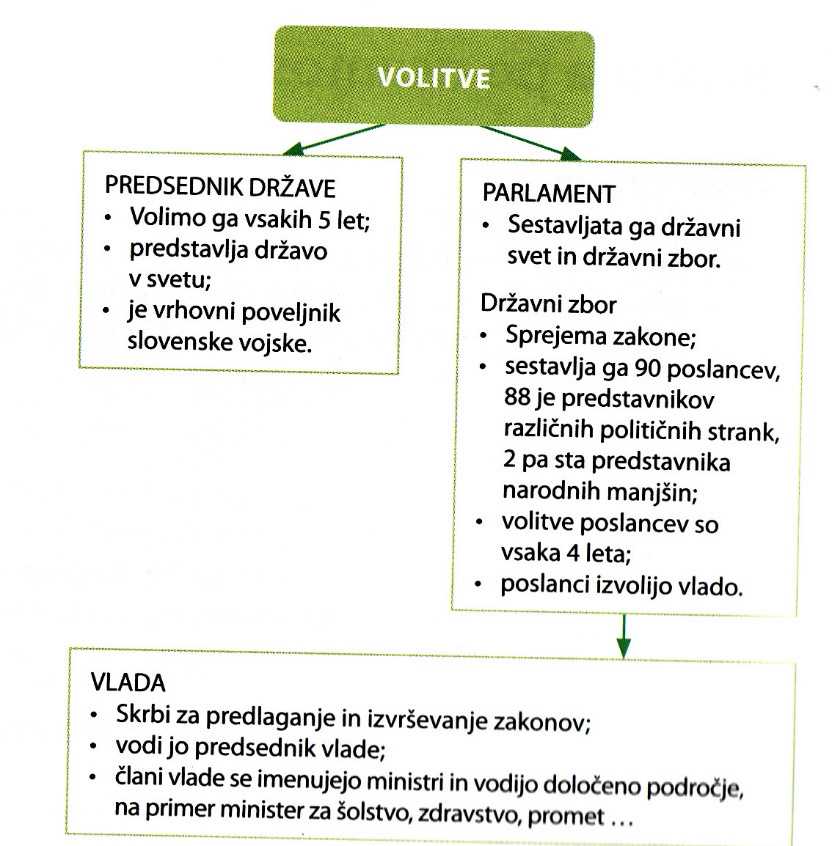 